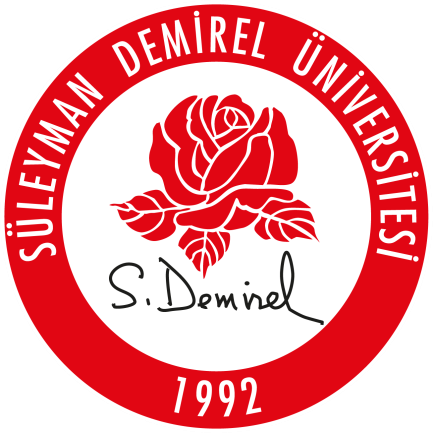 T.C.SÜLEYMAN DEMİREL ÜNİVERSİTESİEĞİTİM FAKÜLTESİ YABANCI DİLLER EĞİTİMİ BÖLÜMÜ İNGİLİZ DİLİ EĞİTİMİ ABDÖZ DEĞERLENDİRME RAPORUBirim Kalite Komisyonu BaşkanıProf. Dr. NAZLI BAYKALBirim Kalite Komisyonu ÜyeleriProf. Dr. NAZLI BAYKALProf. Dr. Oya TUNABOYLUDoç. Dr. Kağan BÜYÜKKARCI Dr. Öğr. Üyesi Ahmet ÖNALDr. Öğr. Üyesi Nihan ERDEMİRArş. Gör. Rümeysa PEKTAŞArş. Gör. Derya COŞKUNIsparta / 2022ÖZETBu raporda, Süleyman Demirel Üniversitesi (SDÜ) Eğitim Fakültesi Yabancı Diller Eğitimi Bölümü İngiliz Dili Eğitimi Ana Bilim Dalı’nın (ABD) 2022 yılı çalışmalarının kalite süreçleri bağlamında öz değerlendirmesinin yapılması amaçlanmıştır. Rapor, İngiliz Dili Eğitimi Ana Bilim Dalı kalite komisyonlarının görüşleri doğrultusunda hazırlanmıştır. Raporda, öncelikle İngiliz Dili Eğitimi Ana Bilim Dalı hakkında genel bilgilere yer verilmiş, ardından kalite güvencesi sistemi kapsamdaki faaliyetleri aktarılmıştır. İngiliz Dili Eğitimi Ana Bilim Dalı Öz Değerlendirme çalışmalarının eğitim-öğretim başlığı altında, eğitim-öğretim süreçlerinin nasıl işlediğine ilişkin bilgilere yer verilmiştir. Ülkemizdeki İngiliz Dili Eğitimi alanında yetkin, alana hâkim ve kendini geliştiren öğretmenler yetiştirmeyi görev edinen SDÜ İngiliz Dili Eğitimi Ana Bilim Dalı, faaliyetlerini toplumun ihtiyaçları ve insan gelişimini göz önünde bulundurarak yürütmektedir. Bu anlamda raporda İngiliz Dili Eğitimi Anabilim Dalı olarak var olan kaynakları en verimli biçimde kullanılarak, gelişmeye açık yönleri iyileştirmek için uygulamalar yapılmış ve bu faaliyetlere ve uygulamalara ilişkin bilgilere değinilmiştir. İngiliz Dili Eğitimi Ana Bilim Dalı’nın temel işlev ve etkisi ile ilgili amaç ve hedefler belirtilmiştir. BİRİM HAKKINDA BİLGİLERBu bölümde, İngiliz Dili Eğitimi Ana Bilim Dalı’nın tarihsel gelişimi, misyonu, vizyonu, değerleri, hedefleri, organizasyon yapısı ve iyileştirme alanları hakkında bilgiler verilmiştir.1. İletişim Bilgileriİngiliz Dili Eğitimi Anabilim Dalı Web Sitesi: https://egitim.sdu.edu.tr/ingilizceogrt/tr/ İngiliz Dili Eğitimi Anabilim Dalı Başkanı: Prof. Dr. Oya TUNABOYLUAdres: SDÜ Eğitim Fakültesi Kat:2 Oda: 275 Telefon:  0246 211 45 97   E-posta: oyatunaboylu@sdu.edu.tr 2. Tarihsel Gelişimi Süleyman Demirel Üniversitesi Eğitim Fakültesi bünyesinde Yabancı Diller Eğitimi Bölümü; 2009 yılında kurulmuştur. Yabancı Diller Eğitimi Bölümü ilk kez 2010-2011 Eğitim Öğretim yılında İngiliz Dili Eğitimi Anabilim Dalı altında öğrenci almaya başlamıştır. Anabilim Dalının ana faaliyet alanı; lisans seviyesinde öğretim vermek olmakla birlikte 2011-2012 eğitim öğretim yılında lisansüstü (yüksek lisans) eğitimi verilmeye başlanmıştır. 2022-2023 Öğretim yılı güz yarıyılı itibarıyla toplam 300 lisans öğrencisi ile faaliyetlerini devam ettiren İngiliz Dili Eğitimi Anabilim Dalı’nda 2 Profesör, 1 Doçent Doktor, 2 Doktor Öğretim Üyesi, 2 Araştırma Görevlisi, 35. madde ile farklı üniversitelerde doktoralarını yapmaları için görevlendirilmiş 1 araştırma görevlisi olmak üzere toplam 8 öğretim elemanı görev yapmaktadır. Anabilim dalında idari işleri yürüten 1 bölüm sekreteri bulunmaktadır. Öğretim faaliyetlerini eğitim fakültesi bünyesinde yer alan 80 kişilik 1 derslik, 60 kişilik 1 derslik ve 40 kişilik 1 derslik olmak üzere 3 derslik ve 1 seminer odası ile yürütmektedir. 3. Misyonu, Vizyonu, Değerleri ve Hedefleri Misyonumuz
İngilizce Öğretmenliği lisans programının temel amacı İngilizce iletişimsel beceri ve yeterlilikleri gelişmiş, mesleğinin gerektirdiği en yeni bilgi ve beceriler ile donatılmış, araştırma yapmayı amaç edinmiş, yaşam boyu öğrenmeyi bir hayat felsefesi olarak kabul etmiş, dilbilim, ikinci dil edinimi, çocuklara yabancı dil öğretimi, yabancı dilde test geliştirme teknikleri ve yabancı dil öğretim yöntemleri gibi kuramsal bilgileri özümseyerek, aday öğretmen olarak özümsemiş olduğu kuramsal bilgi ve becerileri sınıf ortamında karşılaşacağı ortamsal/kültürel çeşitliliği de dikkate alarak uygulamaya dönüştürebilen, geleceği öngörebilen ve hem kişisel hem de mesleki anlamda kendini geleceğe hazırlayabilen, kişisel ilgi alanındaki teknolojik, kültürel ve mesleki konularda kendini geliştirme imkânlarından yararlanan, sadece bir görevi değil görevinin ötesinde topluma ve gelecek nesillere örnek oluşturduklarının bilincinde olan öğretmenler yetiştirmektir.Vizyonumuz
Daima ileriye bakan, geleceği bugünden öngörebilen, meslek yaşamlarında sadece bir görevi yerine getirmenin ötesinde topluma ve gelecek nesillere örnek oluşturduklarının bilincinde olan öğretmenler yetiştirmektir.İş
İngilizce Öğretmenliği lisans programı mezunlarımız "İngilizce Öğretmeni" unvanı almakta ve ağırlıklı olarak Millî Eğitim Bakanlığı'na bağlı veya özel ilk ve Ortaöğretim kurumlarında İngilizce Öğretmeni olarak istihdam edilmektedir. Ayrıca mezunlar kendi tercihleri doğrultusunda öğrenim süreleri boyunca edindikleri dil becerilerini kullanabilecekleri farklı sektörlerde de çalışma imkânı bulabilmektedir.Değerler ve İlkelerGeleceğin öğretmeninin, yalnız bilgilerle donanmış olmasının yeterli olmayacağına inanan eğitim anlayışı ile öğrencilerin; çağdaş, Atatürk ilke ve inkılaplarına bağlı, hür düşünen, düşündüğünü çeşitli etkinliklerle hayata geçirebilen ve bunları gelecekte çocuklarımıza aktarabilecek birer öğretmen olarak yetiştirilmesi amaçlanmaktadır.Stratejik Amaçlar ve HedeflerKısa Vadeli Stratejiler:- İngiliz Dili Eğitimi İzleme ve Yönlendirme Komisyonlarının alacakları kararlar doğrultusunda birim bazında iyileştirmeler yapmak.- Uzaktan-Hibrit-Yüz yüze eğitim sürecini etkili bir şekilde sürdürmek amacıyla birim bazında ortakkullanılacak öğrenme içeriği yönetim sistemi belirlemek.- EPDAD tarafından akredite edilmek- İç ve dış paydaşlar ile daha sık görüşmeler yapılarak karar alma süreçlerinde paydaş fikirlerinidaha fazla sürece dâhil etmekUzun Vadeli Stratejiler:- Fiziki altyapıyı ve eğitim-öğretim kaynaklarını geliştirmek- Anabilim dalında eğitim verebilecek personel sayısını arttırmakKALİTE GÜVENCESİ SİSTEMİA.1. Misyon ve Stratejik Amaçlar: A.1.1. Misyon, vizyon, stratejik amaç̧ ve hedefler İngiliz Dili Eğitimi Ana Bilim Dalı’nın stratejik planıyla uyumlu ve kimliğini yansıtan stratejik hedefleri bulunmaktadır (Kanıt 1). 2020 yılında belirlenen 4 yıllık stratejik planın uygulanmasına 2022 yılında devam edilmektedir (Kanıt 2). A.1.2. Kalite Politikasıİngiliz Dili Eğitimi Ana Bilim Dalı’nın Kalite Politika Belgesi bulunmamaktadır.A.1.3. Kurumsal Performans Yönetimiİngiliz Dili Eğitimi Ana Bilim Dalı’nın kurumsal performans yönetimi bulunmamaktadır.Misyon, vizyon, stratejik amaç̧ ve hedefler Olgunluk Düzeyi:Örnek Kanıtlar: Kanıt 1. İngiliz Dili Eğitimi Ana Bilim Dalı Stratejik PlanıKanıt 2. İngiliz Dili Eğitimi Ana Bilim Dalı’nın Akredite Edilen EPDAD Öz Değerlendirme RaporuKalite PolitikasıOlgunluk Düzeyi:Kurumsal performans yönetimiOlgunluk DüzeyiA.2. İç Kalite Güvencesi: A.2.1. Kalite Komisyonuİngiliz Dili Eğitimi Ana Bilim Dalı’nın Kalite Komisyonları oluşturulmuştur (Kanıt 1) ve standart uygulamalar ve mevzuatın yanı sıra; İngiliz Dili Eğitimi Ana Bilim Dalı’nın ihtiyaçları doğrultusunda geliştirdiği özgün yaklaşım ve uygulamalar bulunmaktadır (Kanıt 2, Kanıt 3).A.2.2. İç kalite güvencesi mekanizmaları (PUKÖ çevrimleri, takvim, birimlerin yapısı)İngiliz Dili Eğitimi Ana Bilim Dalı’nın iç kalite güvencesine yönelik olarak anabilim dalı bünyesinde web sayfası kurulmuş, sorumluluklar ve yetkiler tanımlanmıştır (Kanıt 1). İyileştirmelere dair İngiliz Dili Eğitimi Ana Bilim Dalı Toplantıları yer almaktadır (Kanıt 2). Ayrıca oryantasyon ve danışmanlık toplantıları yapılmıştır (Kanıt 3).A.2.3. Liderlik ve kalite güvencesi kültürüİngiliz Dili Eğitimi Ana Bilim Dalı’nın kalite kültürü yaygınlaşmış ve uygulamalara yansımaktadır (Kanıt 1, Kanıt 2). Akademik birimler, idari birimler ve paydaşlar ile yönetim arasında etkin bir iletişim ağı ve koordinasyon kültürü oluşmamıştır. Gelişim takip edilmemektedir. Geri bildirim, izleme, içselleştirme fırsatları ve birim yönetiminin bunlara katkısı sürekli olarak değerlendirilmemektedir.Kalite KomisyonuOlgunluk Düzeyi:Örnek KanıtlarKanıt 1. İngiliz Dili Eğitimi Ana Bilim Dalı Kalite Komisyon Üyeleri Kanıt 2. EPDAD Raporuna göre güncellenen Öğretmenlik Uygulaması Dersi Kanıt 3. EPDAD Raporuna göre güncellenen Topluma Hizmet Dersiİç kalite güvencesi mekanizmaları (PUKÖ çevrimleri, takvim, birimlerin yapısı)Olgunluk DüzeyiÖrnek KanıtlarKanıt 1. Yetki, Görev ve SorumluluklarKanıt 2. İngiliz Dili Eğitimi Ana Bilim Dalı’nın İyileştirmeye Yönelik Toplantı TutanağıKanıt 3. Oryantasyon ve Danışmanlık ToplantılarıLiderlik ve kalite güvencesi kültürüOlgunluk DüzeyiÖrnek KanıtlarKanıt 1. İngiliz Dili Eğitimi Ana Bilim Dalı’nın Akredite Olan EPDAD Öz Değerlendirme RaporuKanıt 2. İngiliz Dili Eğitimi Ana Bilim Dalı Kalite Komisyon Üyeleri A.3. Paydaş Katılımı: A.3.1. İç ve dış paydaşların kalite güvencesi, eğitim ve öğretim, araştırma ve geliştirme, yönetim ve uluslararasılaşma süreçlerine katılımıİngiliz Dili Eğitimi Anabilim Dalı İç kalite güvencesi sisteminde özellikle öğrenci ve dış paydaş katılımı ve etkinliği için birim bazlı danışma kurulu kaldırıldığı için denetleme ve iyileştirmeler bulunmamaktadır.Olgunluk Düzeyi:A.4. Uluslararasılaşma: A.4.1. Uluslararasılaşma performansıUluslararasılaşma performansı izlenmemektedir. Uluslararasılaşma performansını izlediği mekanizma ve süreçleri tanımlı değildir.Olgunluk DüzeyiB. EĞİTİM VE ÖĞRETİMB.1. Programların Tasarımı ve Onayı B.1.1. Programların tasarımı ve onayıİngiliz Dili Eğitimi lisans programı Bologna süreci hedefleri doğrultusunda ve Avrupa Kredi Transfer Sistemine (AKTS) uygun olarak düzenlenmiştir. Bu bağlamda, öngörülen bilişsel, duyuşsal ve devinimsel seviyelere uygun olarak program yeterlikleri (Kanıt 1) belirlenmiştir. Ayrıca, ders ve program yeterlikleri de programın amaçlarına uygun olarak oluşturulmuş (Kanıt 2), bu yeterlikler çerçevesinde oluşturulan programın amaçları ve öğrenme çıktıları (kazanımları) TYYÇ ile uyumlu bir şekilde hazırlanmıştır. TYYÇ ve program yeterlikleri ilişkisi matrisi öğrenci bilgi sistemi üzerinden ve birim web sayfasında kamuoyuyla paylaşılmıştır (Kanıt 3). B.1.2. Programın ders dağılım dengesiİngilizce öğretmenliği lisans ders dağılımı YÖK’ün 2018 yılında yayımladığı Yeni Öğretmen Yetiştirme Lisans Programları çerçevesine göre düzenlenmiş (Kanıt 1) ve eğitim öğretim bilgi sistemiyle duyurulmuştur (Kanıt 2). Bu kapsamda dersler zorunlu ve seçmeli olarak ayrılmakta, seçmeli dersler “alan eğitimi”, “meslek bilgisi” ve “genel kültür” olarak sınıflanmaktadır. Böylece, öğretmen adayları alan ve alan dışı dersler alabilmekte, araştırma ve bilim insanı olma yetkinliklerine ilişkin dersleri de seçebilmektedirler. Ayrıca, özellikle öğretmenlik uygulaması ve topluma hizmet gibi uygulamaya dönük derslere ilişkin öğrenci görüşleri uygulama dersleri değerlendirme formuyla (Kanıt 3) toplanmakta ve öğrenci görüşlerine dayanarak (Kanıt 4) uygulamalı derslerin içeriğinin iyileştirilmesine yönelik çalışmalar yapılmaktadır.B.1.3. Ders kazanımlarının program çıktılarıyla uyumuİngiliz dili eğitiminde verilen derslerin bilişsel, duyuşsal ve devinimsel seviyesini belirten ders kazanımları ile program yeterlikleri eşleştirilmiş ve ilişkisel düzeyleri kamuoyu ile paylaşılmıştır. Ayrıca, program yeterlikleri ve TYYÇ arasındaki ilişki matrisi de güncellenerek anabilim dalı sayfasında ilan edilmiştir (Kanıt 1). B.1.4. Öğrenci iş yüküne dayalı ders tasarımıİngiliz dili eğitimi lisans programında yer alan derslerin içerikleri ve AKTS değerleri web sitemizde paylaşılmıştır (Kanıt 1). Ayrıca, öğretmenlik uygulaması ve topluma hizmet gibi uygulamalı derslerin içeriği güncellenmiş olup, öğrencilere uygulamalı öğrenme fırsatları sunulmaktadır (Kanıt 2 ve Kanıt 3). Programların tasarımı ve onayıOlgunluk DüzeyiÖrnek KanıtlarKanıt 1: Program YeterlikleriKanıt 2: Ders ve Program YeterlikleriKanıt 3: TYYÇ ve Program Yeterlikleri İlişkisi Programın ders dağılım dengesiOlgunluk DüzeyiÖrnek KanıtlarKanıt 1: YÖK Yeni Öğretmen Yetiştirme Lisans ProgramlarıKanıt 2: Ders Bilgi PaketiKanıt 3: 2022-2023 Güz Dönemi Uygulamalı Dersler Değerlendirme FormuKanıt 4: 2022-2023 Güz Dönemi Uygulamalı Derslere İlişkin Öğrenci Görüşleri Ders kazanımlarının program çıktılarıyla uyumuOlgunluk Düzeyi:Örnek KanıtlarKanıt 1: TYYÇ - Program Yeterlikleri İlişkisiÖğrenci iş yüküne dayalı ders tasarımıOlgunluk DüzeyiÖrnek KanıtlarKanıt 1: Ders İçerikleri Kanıt 2: Güncel Topluma Hizmet Dersi İzlencesi Kanıt 3: Güncel Öğretmenlik Uygulaması Dersi İzlencesiB.2. Öğrenci Kabulü ve GelişimiB.2.1. Öğrenci kabulü, önceki öğrenmenin tanınması ve kredilendirilmesiLisans programına öğrenci alımı Ölçme, Seçme ve Yerleştirme Merkezi (ÖSYM) tarafından gerçekleştirilen merkezi sınav sonuçlarına uygun yapılmaktadır. Ayrıca, lisans düzeyinde sunulan kurum içi ve kurumlararası yatay geçiş yönergelerine göre öğrenci alımı yapılmaktadır (Kanıt 1). Bu yönergeler doğrultusunda puanlama sistemine göre kabul alan öğrencilerin listesi paylaşılmakta (Kanıt 2) ders muafiyet işlemleri de Süleyman Demirel Üniversitesi Ders Muafiyet ve İntibak İşlemleri Yönergesine göre yapılmaktadır (Kanıt 3). Ayrıca, 2022-2023 güz döneminde 7417 sayılı af kanunundan (Kanıt 4) yararlanan öğrenciler de yatay geçiş başvurusu yapabilmişlerdir.  Bunların yanı sıra, lisansüstü öğrenci alımına ilişkin kriterler de Eğitim Bilimleri Enstitüsü tarafından paylaşılmakta (Kanıt 5) ve yüz yüze yapılan mülakatlar sonucunda öğrenciler kabul almaktadır. B.2.2. Yeterliliklerin sertifikalandırılması ve diplomaİngiliz Dili Eğitimi lisans programı kapsamında mezuniyet koşulları, mezuniyet karar süreçleri açık, anlaşılır, kapsamlı ve tutarlı şekilde tanımlanmış ve kamuoyu ile paylaşılmıştır (Kanıt 1, Kanıt 2). Ayrıca, diploma, derece ve diğer yeterliliklerin tanınması ve sertifikalandırılmasına ilişkin açık, anlaşılır, kapsamlı ve tutarlı şekilde tanımlanmış kriterler uygulanmakta ve sertifikalandırma ve diploma işlemleri bu tanımlı sürece uygun olarak yürütülmekte, mezuniyet komisyonlarınca izlenmektedir (Kanıt 3). Ayrıca, yeni düzenlemelerle de öğrencilere online ilişik kesme ve diploma talebinde bulunma imkanları sağlanmaktadır (Kanıt 4). Öğrenci kabulü, önceki öğrenmenin tanınması ve kredilendirilmesiOlgunluk DüzeyiÖrnek KanıtlarKanıt 1: Yatay Geçiş YönergeleriKanıt 2: Yatay Geçiş Sonuç ListesiKanıt 3: Süleyman Demirel Üniversitesi Ders Muafiyet ve İntibak İşlemleri YönergesiKanıt 4: 7417 Sayılı Af Kanunundan Yararlanan Öğrencilerin Yatay Geçiş BaşvurularıKanıt 5: Lisansüstü Öğrenci Alım İlanıYeterliliklerin sertifikalandırılması ve diplomaOlgunluk DüzeyiÖrnek KanıtlarKanıt 1: SDÜ Mezuniyet YönergesiKanıt 2: SDÜ Bağıl Değerlendirme YönergesiKanıt 3:Mezuniyet Komisyonu Kararları  Kanıt 4: Online İlişik Kesme ve Diploma Talebi İşlemleriB.3. Öğrenci Merkezli Öğrenme, Öğretme ve DeğerlendirmeB.3.1. Öğretim yöntem ve teknikleriProgramda verilen dersler kapsamında ders izlenceleri, ders dokümanları ve diğer etkinlikler (forum, tartışma, ders içi sohbet vb.) Öğrenme Yönetim Sisteminde paylaşılarak öğrenme öğretme sürecinin verimliliği artırılmaya çalışılmaktadır (Kanıt 1). B.3.2. Ölçme ve değerlendirmeÖlçme ve değerlendirmeye ilişkin bilgiler Ders Bilgi Paketindeki Değerlendirme Sistemi sayfasında yer almaktadır (Kanıt 1). Ayrıca, lisans programında ara sınav ve yılsonu sınavlarının yanı sıra proje, seminer, portfolyo hazırlama, süreç değerlendirme gibi öğrenci merkezli ölçme ve değerlendirme uygulamalarından da faydalanılmaktadır (Kanıt 2). Bunların yanında, derslerde yapılan ölçme ve değerlendirmeler sınav akreditasyon işlemleri sistemiyle takip edilmektedir (Kanıt 3).B.3.3. Öğrenci geri bildirimleriÖzellikle uygulamalı derslere yönelik öğrenci görüşleri anket yoluyla toplanmakta ve Planla- Uygula- Kontrol Et-Önlem al (PUKÖ) döngüsüne göre iyileştirmeler yapılması planlanmaktadır (Kanıt 1). Bunun yanı sıra 2022 bahar döneminde yapılan İngilizce şenliğine ilişkin öğrenci görüşleri de toplanarak bu etkinliğin devamının yapılmasına ilişkin planlamalar yapılmaktadır (Kanıt 2). Bazı derslerde ise öğrenci görüşlerine başvurularak ders içeriğinin geliştirilmesine yönelik çalışmalar da yapılmaktadır (Kanıt 3). B.3.4. Akademik danışmanlıkHer sınıf düzeyi için anabilim dalında görev yapan bir öğretim elemanı atanmış olup (Kanıt 1), uygulamalı derslerde danışman ataması yapılmaktadır (Kanıt 2). Ayrıca, dönem başında yeni kayıtlı öğrenciler için de akreditasyon toplantısı yapılmıştır (Kanıt 3). Bunların yanı sıra, tüm sınıf düzeylerinde danışman seçme ve değiştirme mekanizmaları esnek, şeffaf ve öğrenci merkezli biçimde yapılandırılmaktadır (Kanıt 4). Öğretim yöntem ve teknikleriOlgunluk DüzeyiÖrnek KanıtlarKanıt 1: Örnek Derslere İlişkin ÖYS Bilgileri  Ölçme ve değerlendirmeOlgunluk DüzeyiÖrnek KanıtlarKanıt 1: Ders Bilgi PaketiKanıt 2: Öğrenci merkezli ölçme ve değerlendirme uygulama örnekleriKanıt 3: Akreditasyon Sınav İşlemleriÖğrenci geri bildirimleriOlgunluk DüzeyiÖrnek KanıtlarKanıt 1: Uygulamalı Derslere İlişkin Öğrenci GörüşleriKanıt 2: İngilizce Şenliğine İlişkin Öğrenci Görüş FormuKanıt 3: Ders İçeriği Geliştirmeye İlişkin Öğrenci Geri Bildirimleri Akademik danışmanlıkOlgunluk DüzeyiÖrnek KanıtlarKanıt 1: Akademik Danışmanlık ListesiKanıt 2: Öğretmenlik Uygulaması Danışmanlık ListesiKanıt 3: Oryantasyon Toplantısı Kanıt 4: Akademik Danışmanlık Toplantıları B.4. Öğretim ElemanlarıB.4.1. Öğretim yetkinliğiBirimde tüm öğretim elemanlarının etkileşimli-aktif ders verme yöntemlerini ve uzaktan eğitim süreçlerini öğrenmeleri ve kullanmaları için eğiticilerin eğitimi etkinliklerine ilişkin planlamalar bulunmamaktadır. Olgunluk DüzeyiB.5. Programların İzlenmesi ve GüncellenmesiB.5.1. Programların izlenmesi, değerlendirilmesi ve güncellenmesiLisans ders programının güncellenmesi ve içeriklerinin güncellenmesi için öğrencilerin görüşleri formlar ve anketler yoluyla toplanmakta ve sonuçlara göre iyileştirmeler yapılması planlanmaktadır (Kanıt 1). B.5.2. Mezun izleme sistemiİngiliz Dili Eğitimi anabilim dalı mezunlarının kariyer gelişimleri üniversitenin mezun bilgi sistemi (Kanıt 1) üzerinden takip edilebilmekte ve mezun oranlarının İngilizce öğretmeni olarak kamu ve özel sektörde çalışma oranları kamuoyu ile paylaşılmaktadır.Programların izlenmesi, değerlendirilmesi ve güncellenmesiOlgunluk DüzeyiÖrnek KanıtlarKanıt 1: Uygulamalı Derslere İlişkin Öğrenci GörüşleriMezun izleme sistemiOlgunluk DüzeyiÖrnek KanıtlarKanıt 1: Mezun İzleme Sistemi B.6. Engelsiz ÜniversiteB.6.1. Engelsiz üniversite uygulamalarıBirimde engelsiz üniversite kapsamında planlanan uygulamalar bulunmamaktadır. Olgunluk DüzeyiC. ARAŞTIRMA VE GELİŞTİRME C.1. Araştırma Stratejisi: C.1.1. Birimin araştırma politikası, hedefleri ve stratejisiİngiliz Dili Eğitimi Anabilim Dalının araştırma politikası, hedefleri ve stratejileri belirlenmiş olup, 2021-2025 Yılı İngiliz Dili Eğitimi Stratejik Plan’ı içerinde belirtilmiştir (Kanıt 1)C.1.2. Araştırma-geliştirme süreçlerinin yönetimi ve organizasyonel yapısıAraştırma yönetimi ekibi birleştirilerek güncellenmiştir (Kanıt 1) ve üyelerin görev tanımları “Süleyman Demirel Üniversitesi Kalite Güvence Sistemi Kurulması ve Kalite Komisyonu Çalışma Usul ve Esaslarına İlişkin Yönerge” uyarınca belirlenmiştir (Kanıt 2).C.1.3. Araştırmaların yerel/bölgesel/ulusal kalkınma hedefleriyle ilişkisi İngiliz Dili Eğitimi Anabilim Dalında Araştırmaların yerel/bölgesel/ulusal kalkınma hedefleriyle ilişkisi, sosyo-ekonomik-kültürel katkısı; ulusal ve uluslararası rekabetin düzeyi, birim paydaşlarınca bilinirliği, sürekliliği, sahiplenilmesi irdelenmemektedir.Birimin araştırma politikası, hedefleri ve stratejisiOlgunluk DüzeyiÖrnek KanıtlarKanıt 1. İngiliz Dili Eğitimi Ana Bilim Dalı Stratejik PlanıAraştırma-geliştirme süreçlerinin yönetimi ve organizasyonel yapısıOlgunluk DüzeyiÖrnek KanıtlarKanıt 1. İngiliz Dili Eğitimi Ana Bilim Dalı Kalite Komisyon ÜyeleriKanıt 2. Araştırma İzleme ve Yönlendirme Komisyonu görev tanımları Araştırmaların yerel/bölgesel/ulusal kalkınma hedefleriyle ilişkisiOlgunluk DüzeyiC.2. Araştırma Kaynakları:.C.2.1. Araştırma kaynaklarıİngiliz Dili Eğitimi Anabilim Dalı bünyesinde araştırma ve geliştirme faaliyetleri için uygun fiziki altyapı ve mali kaynaklar oluşturulması ve bunların etkin şekilde kullanımı için çalışmalara ihtiyaç olduğu belirlenmiştir (Kanıt 1). İngiliz Dili Eğitimi Anabilim Dalı bünyesinde ihtiyaç duyulan kaynaklar noktasında Üniversitemiz Bilgi Merkezine alınmak üzere kitap talebi edilmektedir (Kanıt 2, Kanıt 3)C.2.2. Üniversite içi kaynaklar (BAP)Kurumun araştırma ve geliştirme faaliyetleri için üniversite içi kaynakları bulunmaktadır. Ancak bu kaynakların İngiliz Dili Eğitiminde değerlendirilmesine ve geliştirilmesine yönelik planlar ve tanımlı süreçler bulunmamaktadırC.2.3. Üniversite dışı kaynaklara yönelim (Destek birimleri, yöntemleri)İngiliz Dili Eğitimi Anabilim Dalı’nın araştırma ve geliştirme faaliyetleri için üniversite dışı kaynaklara herhangi bir yönelimi bulunmamaktadır.C.2.4. Doktora programları ve doktora sonrası imkanlarİngiliz Dili Eğitimi Anabilim Dalı’nın araştırma politikası, hedefleri, stratejisi ile uyumlu doktora ve postdoc programları bulunmamaktadır.Araştırma kaynaklarıOlgunluk DüzeyiÖrnek KanıtlarKanıt 1. İngiliz Dili Eğitimi Anabilim Dalının fiziki, teknik ve mali kaynakların oluşturulmasına yönelik planlarıKanıt 2. Kitap TalebiKanıt 3. Üniversite içi kaynaklar (BAP)Olgunluk DüzeyiÜniversite dışı kaynaklara yönelim (Destek birimleri, yöntemleri)Olgunluk DüzeyiDoktora programları ve doktora sonrası imkanlarOlgunluk DüzeyiC.3. Araştırma Yetkinliği: C.3.1. Öğretim elemanlarının araştırma yetkinliğinin geliştirilmesiİngiliz Dili Eğitimi Anabilim Dalı Araştırma kadrosunun araştırma yetkinliği uzmanlık alanları ile verilen dersler uyumludur (Kanıt 1, Kanıt 2, Kanıt 3). Akademik personelin araştırma ve geliştirme yetkinliğini geliştirmek üzere eğitim, çalıştay, proje pazarları vb. gibi sistematik faaliyetler teşvik edilmekte ve gerçekleştirilmektedir (Kanıt 4).C.3.2. Ulusal ve uluslararası ortak programlar ve ortak araştırma birimleriKurumda ulusal ve uluslararası düzeyde kurum içi ve kurumlar arası ortak programlar ve ortak araştırma birimleri ile araştırma ağlarına katılım ve iş birlikleri kurma gibi çoklu araştırma faaliyetleri bulunmamaktadır.Öğretim elemanlarının araştırma yetkinliğinin geliştirilmesiOlgunluk DüzeyiÖrnek KanıtlarKanıt 1. İngiliz Dili Eğitimi Ana Bilim Dalı’nın Akredite Olduğu EPDAD Öz Değerlendirme RaporuKanıt 2. İngiliz Dili Eğitimi Anabilim Dalı Ders ProgramıKanıt 3. İngiliz Dili Eğitimi Tezli Yüksek Lisans Ders ProgramıKanıt 4. Webinarlar ve TUBITAK ProjeleriUlusal ve uluslararası ortak programlar ve ortak araştırma birimleriOlgunluk DüzeyiC.4. Araştırma Performansı: C.4.1. Öğretim elemanı performans değerlendirmesiAkademik personelin araştırma-geliştirme performansını izlemek üzere geçerli olan tanımlı süreçler bulunmakta ancak izlenmemektedir. Araştırma performansında gerekli iyileştirmeler yapılmamaktadır. Çıktılar paylaşılmamaktadır. Performans değerlendirmelerinin sistematik ve kalıcı olması sağlanmamıştır (Kanıt 1, Kanıt 2, Kanıt 3, Kanıt 4).C.4.2. Araştırma performansının izlenmesi ve iyileştirilmesiİngiliz Dili Eğitimi Anabilim Dalının araştırma faaliyetleri yıllık bazda izlenmekte ancak hedeflerle karşılaştırılmamakta ve sapmaların nedenleri irdelenmemektedir. Performans temelinde teşvik ve takdir mekanizmaları kullanılmaktadır (Kanıt 1).C.4.3. Araştırma bütçe performansının değerlendirilmesiİngiliz Dili Eğitimi Anabilim Dalının araştırma bütçe performansını izlemeye yönelik uygulamalar bulunmamaktadır.Öğretim elemanı performans değerlendirmesiOlgunluk DüzeyiÖrnek KanıtlarKanıt 1. Akademik Teşvik Ödeneği Yönetmeliği Kanıt 2. Bilimsel Araştırma Projeleri (BAP)Kanıt 3. SDÜ Ödül YönergesiKanıt 4. SDÜ 2021 Akademik Teşvik SonuçlarıAraştırma performansının izlenmesi ve iyileştirilmesiOlgunluk DüzeyiÖrnek KanıtlarKanıt 1. Akademik Teşvik Ödeneği Yönetmeliği Araştırma bütçe performansının değerlendirilmesi Olgunluk DüzeyiD. TOPLUMSAL KATKID.1. Toplumsal Katkı Performansı: D.1.1. Toplumsal katkı performansının izlenmesi ve iyileştirilmesiİngiliz Dili Eğitimi Anabilim Dalının toplumsal katkı performansının izlenmesi ve iyileştirilmesi süreci EPDAD tarafından 3 yıllık akredite olduğu ilan edildikten sonra gelen uzman raporuna dayanarak Topluma Hizmet Uygulamaları ders içeriği ve ölçme değerlendirme sistemi güncellenerek iç paydaşlarımız olan öğrencilerle paylaşılmıştır (Kanıt 1, Kanıt 2) ve dış paydaşlarımızla proje tanıtımları yapılmıştır (Kanıt 3, Kanıt 4, Kanıt 5). Ayrıca yaygın etki olarak Prof. Dr. Oya TUNABOYLU ve Dr. Öğr. Üyesi Nihan ERDEMİR webinarlar vermişlerdir (Kanıt 6). Ayrıca Türkiye Yeminli Çevirmenler Federasyon Başkanı Müjgan CİNGÖZ İngilizce öğretmenliği öğrencilerinin çeviri dersine konuk olarak katıldı. (Kanıt 7).Olgunluk DüzeyiÖrnek KanıtlarKanıt 1. EPDAD Raporuna göre güncellenen Topluma Hizmet DersiKanıt 2. Topluma Hizmet Ders İzlencesi DuyurusuKanıt 3. Topluma Hizmet Dersi Kapsamında EURODESK tanıtımıKanıt 4. Topluma Hizmet Dersi Kapsamında BAP tanıtımıKanıt 5. SDÜ İngilizce Öğretmenliği ve Milli Eğitim Müdürlüğü Ortaklığında ENGLISH FESTKanıt 6. WebinarlarımızKanıt 7. ÇEVFOR Başkanının Çeviri Dersimize Katılımı E. YÖNETİM SİSTEMİE.1. Yönetim ve İdari Birimlerin Yapısı: E.1.1. Yönetim modeli ve idari yapıKurumun misyon ve stratejik hedeflerine ulaşmasını güvence altına alan yönetim modeli ve idari yapılanması; tüm süreçler tanımlanarak, süreçlerle uyumlu yetki, görev ve sorumluluklar belirlenerek tanımlanmıştır (Kanıt 1, Kanıt 2, Kanıt 3, Kanıt 4, Kanıt 5, Kanıt 6). Bu model doğrultusunda yapılmış uygulamalar bulunmamaktadır veya uygulamalar tüm birimleri kapsamamaktadır ve izlenmesi yapılmamaktadır.E.1.2. Süreç yönetimiİngiliz Dili Eğitimi Anabilim Dalında tüm etkinliklere ait süreçler (uzaktan eğitim dahil) web sitesi ve resmi sosyal medya hesaplarıyla paylaşılmaktadır (Kanıt 1, Kanıt 2). Süreçlerdeki sorumlular, iş akışı, yönetim, sahiplenme yazılı olup birim tarafından içselleştirilmiştir (Kanıt 3, Kanıt 4, Kanıt 5)Yönetim modeli ve idari yapıOlgunluk DüzeyiÖrnek Kanıtlar Kanıt 1. SDÜ İngiliz Dili Eğitimi Anabilim Dalı Yönetim ve Akademik Kadro Kanıt 2. SDÜ İngiliz Dili Eğitimi Anabilim Dalı Yetki, Görev ve SorumluluklarKanıt 3. SDÜ İngiliz Dili Eğitimi Anabilim Dalı Organizasyon Şeması Kanıt 4. İngiliz Dili Eğitimi Ana Bilim Dalı Kalite Komisyon Üyeleri Kanıt 5. İngiliz Dili Eğitimi Ana Bilim Dalı KoordinatörlükleriKanıt 6. İngiliz Dili Eğitimi Anabilim Dalı DanışmanlıklarıSüreç yönetimiOlgunluk DüzeyiÖrnek KanıtlarKanıt 1. SDÜ İngiliz Dili Eğitimi Anabilim Dalı Web SitesiKanıt 2. SDÜ İngiliz Dili Eğitimi Anabilim Dalı Instagram HesabıKanıt 3. SDÜ İngiliz Dili Eğitimi Anabilim Dalı Yetki, Görev ve SorumluluklarKanıt 4. SDÜ İngiliz Dili Eğitimi Anabilim Dalı Organizasyon Şeması Kanıt 5. SDÜ İngiliz Dili Eğitimi Anabilim Dalı  Dış Paydaş KatılımlarıE.2. Kaynakların Yönetimi: E.2.1. İnsan kaynakları yönetimiİngiliz Dili Eğitimi Anabilim Dalında Çalışan (akademik-idari) memnuniyetini/şikayetini/önerilerini belirlemek ve izlemek amacıyla yöntem ve mekanizmalar geliştirilmemiştir. E.2.2. Finansal kaynakların yönetimiİngiliz Dili Eğitimi Anabilim Dalında temel gelir ve gider kalemleri tanımlanmamış ve yıllar içinde izlenmemektedir.İnsan kaynakları yönetimiOlgunluk DüzeyiFinansal kaynakların yönetimiOlgunluk DüzeyiE.3. Bilgi Yönetim Sistemi: E.3.1. Entegre bilgi yönetim sistemiİngiliz Dili Eğitimi Anabilim Dalı tarafından tüm alanları kapsayan, tüm süreçleri destekleyen (eğitim-öğretim, araştırma geliştirme, toplumsal katkı, kalite güvencesi) ve entegre bilgi yönetim sistemi kullanılmakta olup, gerekli bilgilendirmelerin web sayfası, sosyal medya araçları ve SDÜ Mobil uygulaması aracılığıyla paylaşıldığı tespit edilmiş (Kanıt 1, Kanıt 2, Kanıt 3, Kanıt 4, Kanıt 5)olup bilgi yönetim sisteminin dış paydaşlardan gelen görüşlerle sistematik olarak değerlendirilip güncellenmesi yolunda iyileştirmelere ihtiyaç olduğu tespit edilmiştir. Ayrıca, bilgi güvenliği ve güvenirliğinin sağlanmasına yönelik uygulamalara ihtiyaç olduğu ve bu konuda bütünleşik uygulamalar kullanılarak değerlendirme ve izleme yapılması gerektiğine karar verilmiştir.Entegre bilgi yönetim sistemiOlgunluk DüzeyiÖrnek KanıtlarKanıt 1. İngiliz Dili Eğitimi Anabilim Dalı Web SitesiKanıt 2. İngiliz Dili Eğitimi Anabilim Dalı Twitter HesabıKanıt 3. İngiliz Dili Eğitimi Anabilim Dalı Instagram HesabıKanıt 4. SDU Mobil UygulamasıKanıt 5. SDU Net Platformu E.4. Destek Hizmetleri:E.4.1. Hizmet ve malların uygunluğu, kalitesi ve sürekliliğiİngiliz Dili Eğitimi Anabilim Dalında dışarıdan temin edilen malların ve destek hizmetlerinin uygunluğunu ve kalitesini değerlendirmek üzere tanımlı kriterler ve süreçler bulunmamaktadır.Hizmet ve malların uygunluğu, kalitesi ve sürekliliğiOlgunluk DüzeyiE.5. Kamuoyunu Bilgilendirme ve Hesap Verebilirlik: E.5.1. Kamuoyunu bilgilendirme ve hesap verebilirlikEğitim-öğretim programlarını ve araştırma-geliştirme faaliyetlerini içeren tüm faaliyetler hakkındaki bilgiler açık, doğru, güncel ve kolay ulaşılabilir şekilde İngiliz Dili Eğitimi Anabilim Dalı tarafından web sayfasında ve sosyal medya hesaplarında yayımlanıp paylaşılmaktadır. Ancak birime ait hesap verme yöntemleri ve mekanizmaları bulunmadığı için bu noktada hesap verebilirlikle ilişkili kurumsal politikalar ve ilkeler benimsenmesi ve iç-dış paydaşların katılımıyla birimin ihtiyaçları doğrultusunda özgün yaklaşımlara ve uygulamalara ihtiyaç olduğu tespit edilmiştir.Kamuoyunu bilgilendirme ve hesap verebilirlikOlgunluk DüzeyiÖrnek KanıtlarKanıt 1. İngiliz Dili Eğitimi Anabilim Dalı Web SitesiKanıt 2. İngiliz Dili Eğitimi Anabilim Dalı Twitter HesabıKanıt 3. İngiliz Dili Eğitimi Anabilim Dalı Instagram HesabıKanıt 4. Paydaş Katılımı Geri DönütleriSonuç ve DeğerlendirmeSonuç olarak, İngiliz Dili Eğitimi Anabilim Dalında Kalite Güvencesi Sistemi ve Eğitim ve Öğretim alanlarında güçlü bir yapıya sahiptir, bu anlamda İngiliz Dili Eğitimi Anabilim Dalı 16.04.2022 tarihinde EPDAD tarafından öz değerlendirme raporu başarılı olarak değerlendirilmiştir ve 3 yıl boyunca akredite edilmiştir. Araştırma ve Geliştirme, Toplumsal Katkı ve Yönetim Sistemi alanlarında iyileştirme çalışmalarına ihtiyaç olduğu göze çarpmaktadır. Bu bağlamda, Kalite Güvencesi Sistemi ve Eğitim ve Öğretimi geliştirmek adına iç ve dış paydaşlarla daha fazla iletişim ve iş birliğinin dâhil edildiği çalışmalar ve Anabilim Dalı bazında daha çok ulusal ve uluslararası projelere başvurmak planlanmakta ve bu planların sonuçlarının da sistematik olarak izlenmesi ve değerlendirilmesi düşünülmektedir. Eğitim Öğretimde EPDAD uzmanlarının dönütleri doğrultusunda Kalite Komisyonları birleştirilmiş olup Topluma Hizmet ve Öğretmenlik Uygulaması Ders İçeriği ile Ölçme ve Değerlendirme süreçleri hesap verilebilirlik anlamında şeffaf olarak web sitemizde yayınlanmıştır. Ayrıca, Araştırma ve Geliştirmeyi iyileştirmek adına lisansüstü düzeyde de değişim programları sunmak gündeme gelmiş olmuş, öğretim elemanlarının da kendilerini geliştirmek amaçlı projelere katılması teşvik edilmektedir. Topluma katkı alanında da ise yapılan çalışma ve webinarlardan sonra memnuniyet anketleri yapılarak, bu anketlerin sonuçlarının paylaşılması gündeme gelmiştir. Yönetim sistemi alanında ise var olan eksikler iç değerlendirme toplantı sonucunda tespit edilmiş olup, gerekli iyileştirmelerin yapılması için adım atılması planlanmaktadır.12345Birimin kurum stratejik planı ile uyumlu olarak tanımlanmış stratejik hedefleri bulunmamaktadır.Birimin kurum stratejik planı ile uyumlu olarak tanımlanmış stratejik hedefleri bulunmaktadır.Birimin genelinde stratejik hedefleri ile uyumlu uygulamalar yürütülmektedir.Birimin stratejik hedefleri doğrultusunda gerçekleşen hedefler izlenmekte ve paydaşlarla birlikte değerlendirilerek önlemler alınmaktadır.İçselleştirilmiş, sistematik, sürdürülebilir ve örnek gösterilebilir uygulamalar bulunmaktadır.(X) ile işaretleyiniz.X12345Birimin kurumun tanımlı politikaları ile uyumlu bir kalite güvencesi politikası bulunmamaktadır.Birimin kurumun tanımlı politikaları ile uyumlu bir kalite güvencesi politikası bulunmaktadır.Birimin iç kalite güvencesi sistemi uygulamaları kalite politikasıyla uyumlu biçimde yürütülmektedir.Kalite politikası ve bağlı uygulamalar izlenmekte ve ilgili paydaşlarla birlikte değerlendirilmektedir.İçselleştirilmiş, sistematik, sürdürülebilir ve örnek gösterilebilir uygulamalar bulunmaktadır.(X) ile işaretleyiniz.X12345Birimin bir performans yönetimi bulunmamaktadır.Birimde kurumsal süreçlerle uyumlu performans göstergeleri ve performans yönetimi mekanizmaları tanımlanmıştır.Birimin geneline yayılmış performans yönetimi uygulamaları bulunmaktadır.Birimde performans göstergelerinin işlerliği ve performans yönetimi mekanizmaları izlenmekte ve izlem sonuçlarına göre iyileştirmeler gerçekleştirilmektedir.İçselleştirilmiş, sistematik, sürdürülebilir ve örnek gösterilebilir uygulamalar bulunmaktadır.(X) ile işaretleyiniz.X12345Birimde kalite güvencesi süreçlerini yürütmek üzere oluşturulmuş bir kalite komisyonu bulunmamaktadır.Birim kalite komisyonunun yetki, görev ve sorumlulukları ile organizasyon yapısı tanımlanmıştır.Kalite komisyonu kurumun kalite güvencesi çalışmalarını etkin, kapsayıcı, katılımcı, şeffaf ve karar alma mekanizmalarında etkili biçimde yürütmektedir.Kalite komisyonu çalışma biçimi ve işleyişi izlenmekte ve bağlı iyileştirmeler gerçekleştirilmektedir.İçselleştirilmiş, sistematik, sürdürülebilir ve örnek gösterilebilir uygulamalar bulunmaktadır.(X) ile işaretleyiniz.X12345Birimin tanımlanmış bir iç kalite güvencesi sistemi bulunmamaktadır.Birimin iç kalite güvencesi süreç ve mekanizmaları tanımlanmıştır.İç kalite güvencesi sistemi birimin geneline yayılmış, şeffaf ve bütüncül olarak yürütülmektedirİç kalite güvencesi sistemi mekanizmaları izlenmekte ve ilgili paydaşlarla birlikte iyileştirilmektedir.İçselleştirilmiş, sistematik, sürdürülebilir ve örnek gösterilebilir uygulamalar bulunmaktadır.(X) ile işaretleyiniz.X12345Birimdeki liderlik yaklaşımları kalite güvencesi kültürünün gelişimini desteklememektedir.Birimde kalite güvencesi kültürünü destekleyen liderlik yaklaşımı oluşturmak üzere planlamalar bulunmaktadır.Birimin geneline yayılmış, kalite güvencesi kültürünün gelişimini destekleyen liderlik uygulamaları bulunmaktadır.Liderlik uygulamaları ve bu uygulamaların kalite güvencesi kültürünün gelişimine katkısı izlenmekte ve bağlı iyileştirmeler gerçekleştirilmektedir.İçselleştirilmiş, sistematik, sürdürülebilir ve örnek gösterilebilir uygulamalar bulunmaktadır.(X) ile işaretleyiniz.X12345Birimde iç kalite güvencesi sistemine paydaş katılımını sağlayacak mekanizmalar bulunmamaktadır.Birimde kalite güvencesi, eğitim ve öğretim, araştırma ve geliştirme, toplumsal katkı, yönetim sistemi ve uluslararasılaşma süreçlerinin PUKÖ katmanlarına paydaş katılımını sağlamak için planlamalar bulunmaktadır.Tüm süreçlerdeki PUKÖ katmanlarına paydaş katılımını sağlamak üzere birim geneline yayılmış mekanizmalar bulunmaktadır.Paydaş katılım mekanizmalarının işleyişi izlenmekte ve bağlı iyileştirmeler gerçekleştirilmektedir. İçselleştirilmiş, sistematik, sürdürülebilir ve örnek gösterilebilir uygulamalar bulunmaktadır.(X) ile işaretleyiniz.X12345Birimde uluslararasılaşma faaliyeti bulunmamaktadır.Birimde uluslararasılaşma göstergeleri tanımlıdır ve faaliyetlere yönelik planlamalar bulunmaktadır.Birim geneline yayılmış uluslararasılaşma faaliyetleri bulunmaktadır.Birimde uluslararasılaşma faaliyetleri izlenmekte ve iyileştirilmektedirİçselleştirilmiş, sistematik, sürdürülebilir ve örnek gösterilebilir uygulamalar bulunmaktadır.(X) ile işaretleyiniz.X12345Birimde programların tasarımı ve onayına ilişkin süreçler tanımlanmamıştır.Birimde programların tasarımı ve onayına ilişkin ilke, yöntem, TYYÇ ile uyum ve paydaş katılımını içeren tanımlı süreçler bulunmaktadır.Tanımlı süreçler doğrultusunda; birimin genelinde, tasarımı ve onayı gerçekleşen programlar, programların amaç ve öğrenme çıktılarına uygun olarak yürütülmektedir.Programların tasarım ve onay süreçleri sistematik olarak izlenmekte ve ilgili paydaşlarla birlikte değerlendirilerek iyileştirilmektedir.İçselleştirilmiş, sistematik, sürdürülebilir ve örnek gösterilebilir uygulamalar bulunmaktadır(X) ile işaretleyiniz.X12345Ders dağılımına ilişkin, ilke ve yöntemler tanımlanmamıştır.Ders dağılımına ilişkin olarak alan ve meslek bilgisi ile genel kültür dersleri dengesi, zorunlu-seçmeli ders dengesi, kültürel derinlik kazanma, farklı disiplinleri tanıma imkânları gibi boyutlara yönelik ilke ve yöntemleri içeren tanımlı süreçler bulunmaktadır.Programların genelinde ders bilgi paketleri, tanımlı süreçler doğrultusunda hazırlanmış ve ilan edilmiştir.Programlarda ders dağılım dengesi izlenmekte ve iyileştirilmektedir.İçselleştirilmiş, sistematik, sürdürülebilir ve örnek gösterilebilir uygulamalar bulunmaktadır.(X) ile işaretleyiniz.X12345Ders kazanımları program çıktıları ile eşleştirilmemiştir.Ders kazanımlarının oluşturulması ve program çıktılarıyla uyumlu hale getirilmesine ilişkin ilke, yöntem ve sınıflamaları içeren tanımlı süreçler bulunmaktadır.Ders kazanımları programların genelinde program çıktılarıyla uyumlandırılmıştır ve ders bilgi paketleri ile paylaşılmaktadır.Ders kazanımlarının program çıktılarıyla uyumu izlenmekte ve iyileştirilmektedirİçselleştirilmiş, sistematik, sürdürülebilir ve örnek gösterilebilir uygulamalar bulunmaktadır.(X) ile işaretleyiniz.X12345Dersler öğrenci iş yüküne dayalı olarak tasarlanmamıştır.Öğrenci iş yükünün nasıl hesaplanacağına ilişkin staj, mesleki uygulama hareketlilik gibi boyutları içeren ilke ve yöntemlerin yer aldığı tanımlı süreçler bulunmaktadır.Dersler öğrenci iş yüküne uygun olarak tasarlanmış, ilan edilmiş ve uygulamaya konulmuştur.Programlarda öğrenci iş yükü izlenmekte ve buna göre ders tasarımı güncellenmektedir.İçselleştirilmiş, sistematik, sürdürülebilir ve örnek gösterilebilir uygulamalar bulunmaktadır.(X) ile işaretleyiniz.X12345Birimde öğrenci kabulü, önceki öğrenmenin tanınması ve kredilendirilmesine ilişkin süreçler tanımlanmamıştır.Birimde öğrenci kabulü, önceki öğrenmenin tanınması ve kredilendirilmesine ilişkin ilke, kural ve bağlı planlar bulunmaktadır.Birimin genelinde planlar dahilinde uygulamalar bulunmaktadır.Öğrenci kabulü, önceki öğrenmenin tanınması ve kredilendirilmesine ilişkin süreçler izlenmekte, iyileştirilmekte ve güncellemeler ilan edilmektedir.İçselleştirilmiş, sistematik, sürdürülebilir ve örnek gösterilebilir uygulamalar bulunmaktadır.(X) ile işaretleyiniz.X12345Birimde diploma onayı ve diğer yeterliliklerin sertifikalandırılmasına ilişkin süreçler tanımlanmamıştır.Birimde diploma onayı ve diğer yeterliliklerin sertifikalandırılmasına ilişkin kapsamlı, tutarlı ve ilan edilmiş ilke, kural ve süreçler bulunmaktadır.Birimin genelinde diploma onayı ve diğer yeterliliklerin sertifikalandırılmasına ilişkin uygulamalar bulunmaktadır.Uygulamalar izlenmekte ve tanımlı süreçler iyileştirilmektedir.İçselleştirilmiş, sistematik, sürdürülebilir ve örnek gösterilebilir uygulamalar bulunmaktadır.(X) ile işaretleyiniz.X12345Öğrenme-öğretme süreçlerinde öğrenci merkezli yaklaşımlar bulunmamaktadır.Öğrenme-öğretme süreçlerinde öğrenci merkezli yaklaşımın uygulanmasına yönelik ilke, kural ve planlamalar bulunmaktadır.Programların genelinde öğrenci merkezli öğretim yöntem teknikleri tanımlı süreçler doğrultusunda uygulanmaktadır.Öğrenci merkezli uygulamalar izlenmekte ve ilgili iç paydaşların katılımıyla iyileştirilmektedir.İçselleştirilmiş, sistematik, sürdürülebilir ve örnek gösterilebilir uygulamalar bulunmaktadır.(X) ile işaretleyiniz.X12345Programlarda öğrenci merkezli ölçme ve değerlendirme yaklaşımları bulunmamaktadır.Öğrenci merkezli ölçme ve değerlendirmeye ilişkin ilke, kural ve planlamalar bulunmaktadır.Programların genelinde öğrenci merkezli ve çeşitlendirilmiş ölçme ve değerlendirme uygulamaları bulunmaktadır.Öğrenci merkezli ölçme ve değerlendirme uygulamaları izlenmekte ve ilgili iç paydaşların katılımıyla iyileştirilmektedir.İçselleştirilmiş, sistematik, sürdürülebilir ve örnek gösterilebilir uygulamalar bulunmaktadır.(X) ile işaretleyiniz.X12345Birimde öğrenci geri bildirimlerinin alınmasına yönelik mekanizmalar bulunmamaktadır.Birimde öğretim süreçlerine ilişkin olarak öğrencilerin geri bildirimlerinin (ders, dersin öğretim elemanı, program, öğrenci iş yükü vb.) alınmasına ilişkin ilke ve kurallar oluşturulmuştur.Programların genelinde öğrenci geri bildirimleri (her yarıyıl ya da her akademik yıl sonunda) alınmaktadır.Tüm programlarda öğrenci geri bildirimlerinin alınmasına ilişkin uygulamalar izlenmekte ve öğrenci katılımına dayalı biçimde iyileştirilmektedir. Geri bildirim sonuçları karar alma süreçlerine yansıtılmaktadır.İçselleştirilmiş, sistematik, sürdürülebilir ve örnek gösterilebilir uygulamalar bulunmaktadır.(X) ile işaretleyiniz.X12345Birimde tanımlı bir akademik danışmanlık süreci bulunmamaktadır.Birimde öğrencinin akademik ve kariyer gelişimini destekleyen bir danışmanlık sürecine ilişkin tanımlı ilke ve kurallar bulunmaktadır.Birimde akademik danışmanlık ilke ve kurallar dahilinde yürütülmektedir.Birimde akademik danışmanlık hizmetleri izlenmekte ve öğrencilerin katılımıyla iyileştirilmektedir.İçselleştirilmiş, sistematik, sürdürülebilir ve örnek gösterilebilir uygulamalar bulunmaktadır.(X) ile işaretleyiniz.X12345Birimde öğretim elemanlarının öğretim yetkinliğini geliştirmek üzere planlamalar bulunmamaktadır.Birimde öğretim elemanlarının; öğrenci merkezli öğrenme, uzaktan eğitim, ölçme değerlendirme, materyal geliştirme ve kalite güvencesi sistemi gibi alanlardaki yetkinliklerinin geliştirilmesine ilişkin planlar bulunmaktadır.Birim genelinde öğretim elemanlarının öğretim yetkinliğini geliştirmek üzere uygulamalar vardır.Öğretim yetkinliğini geliştirme uygulamalarından elde edilen bulgular izlenmekte ve izlem sonuçları öğretim elamanları ile birlikte irdelenerek önlemler alınmaktadır.İçselleştirilmiş, sistematik, sürdürülebilir ve örnek gösterilebilir uygulamalar bulunmaktadır.(X) ile işaretleyiniz.X12345Birimde programların izlenmesine ve güncellenmesine ilişkin mekanizma bulunmamaktadır.Program izlenmesine ve güncellenmesine ilişkin periyot, ilke, kural ve göstergeler oluşturulmuştur.Programların genelinde programların izlenmesine ve güncellenmesine ilişkin mekanizmalar işletilmektedir.Programlar izlenmekte ve ilgili paydaşların görüşleri de alınarak güncellenmektedir.İçselleştirilmiş, sistematik, sürdürülebilir ve örnek gösterilebilir uygulamalar bulunmaktadır.(X) ile işaretleyiniz.X12345Birimde mezun izleme sistemi bulunmamaktadır.Birimde programların amaç ve hedeflerine ulaşılıp ulaşılmadığının irdelenmesi amacıyla bir mezun izleme sistemine ilişkin planlama bulunmaktadır.Birimdeki programların genelinde mezun izleme sistemi uygulamaları vardır.Mezun izleme sistemi uygulamaları izlenmekte ve ihtiyaçlar doğrultusunda programlarda güncellemeler yapılmaktadır.İçselleştirilmiş, sistematik, sürdürülebilir ve örnek gösterilebilir uygulamalar bulunmaktadır.(X) ile işaretleyiniz.X12345Birimde engelsiz üniversite düzenlemeleri bulunmamaktadır.Birimde engelsiz üniversite uygulamalarına ilişkin planlamalar bulunmaktadırBirimde engelsiz üniversite uygulamaları sürdürülmektedir.Birimde engelsiz üniversite uygulamaları izlenmekte ve dezavantajlı grupların görüşleri de alınarak iyileştirilmektedir.İçselleştirilmiş, sistematik, sürdürülebilir ve örnek gösterilebilir uygulamalar bulunmaktadır.(X) ile işaretleyiniz.X12345Birimin tanımlı araştırma politikası, stratejisi ve hedefleri bulunmamaktadırBirimin araştırmaya bakış açısını, araştırma ilkelerini, önceliklerini ve kaynaklarını yönetmedeki tercihlerini ifade eden araştırma politikası, stratejisi ve hedefleri bulunmaktadırBirimin genelinde tanımlı araştırma politikası, stratejisi ve hedefleri doğrultusunda yapılan uygulamalar bulunmaktadır.Birimde araştırma politikası, stratejisi ve hedefleri ile ilgili uygulamalar izlenmekte ve izlem sonuçlarına göre önlemler alınmaktadır.İçselleştirilmiş, sistematik, sürdürülebilir ve örnek gösterilebilir uygulamalar bulunmaktadır.(X) ile işaretleyiniz.X12345Birimde araştırma geliştirme süreçlerinin yönetimi ve organizasyonel yapısına ilişkin bir planlama bulunmamaktadırBirimin araştırma geliştirme süreçlerinin yönetim ve organizasyonel yapısına ilişkin yönlendirme ve motive etme gibi hususları dikkate alan planlamaları bulunmaktadır.Birimin genelinde araştırma-geliştirme süreçlerinin yönetimi ve organizasyonel yapısı kurumsal tercihler yönünde uygulanmaktadırBirimde araştırma geliştirme süreçlerinin yönetimi ve organizasyonel yapısının işlerliği ile ilişkili sonuçlar izlenmekte ve önlemler alınmaktadır.İçselleştirilmiş, sistematik, sürdürülebilir ve örnek gösterilebilir uygulamalar bulunmaktadır.(X) ile işaretleyiniz.X12345Birim araştırmalarında yerel, bölgesel ve ulusal kalkınma hedeflerini ve değişimleri dikkate almamaktadır.Birimdeki araştırmaların planlanmasında yerel, bölgesel ve ulusal kalkınma hedefleri ve değişimleri dikkate alınmaktadır.Birimin genelinde araştırmalar yerel, bölgesel ve ulusal kalkınma hedefleri ve değişimleri dikkate alınarak yürütülmektedir.Birimde araştırma çıktıları izlenmekte ve izlem sonuçları yerel, bölgesel ve ulusal kalkınma hedefleriyle ilişkili olarak iyileştirilmektedirİçselleştirilmiş, sistematik, sürdürülebilir ve örnek gösterilebilir uygulamalar bulunmaktadır.(X) ile işaretleyiniz.X12345Birimin araştırma ve geliştirme faaliyetlerini sürdürebilmesi için yeterli kaynağı bulunmamaktadır.Birimin araştırma ve geliştirme faaliyetlerini sürdürebilmek için uygun nitelik ve nicelikte fiziki, teknik ve mali kaynakların oluşturulmasına yönelik planları bulunmaktadır.Birimin araştırma ve geliştirme kaynaklarını araştırma stratejisi ve birimler arası dengeyi gözeterek yönetmektedir.Birimde araştırma kaynaklarının yeterliliği ve çeşitliliği izlenmekte ve iyileştirilmektedirİçselleştirilmiş, sistematik, sürdürülebilir ve örnek gösterilebilir uygulamalar bulunmaktadır.(X) ile işaretleyiniz.X12345Birimin araştırma ve geliştirme faaliyetleri için üniversite içi kaynakları bulunmamaktadırBirimin araştırma ve geliştirme faaliyetlerini sürdürebilmek için uygun nitelik ve nicelikte üniversite içi kaynakların oluşturulmasına yönelik planları (BAP Yönergesi gibi) bulunmaktadır.Birimin araştırma ve geliştirme faaliyetlerini sürdürebilmek için üniversite içi kaynaklar araştırma stratejisi ve birimler arası denge gözetilerek sağlanmaktadır.Birimde, üniversite içi kaynakların kullanımı ve dağılımı izlenmekte ve iyileştirmektedirİçselleştirilmiş, sistematik, sürdürülebilir ve örnek gösterilebilir uygulamalar bulunmaktadır.(X) ile işaretleyiniz.X12345Birimin araştırma ve geliştirme faaliyetleri için üniversite dışı kaynaklara herhangi bir yönelimi bulunmamaktadırBirimin üniversite dışı kaynakların kullanımına ilişkin yöntem ve destek birimlerin oluşturulmasına ilişkin planları bulunmaktadırBirimde araştırma ve geliştirme faaliyetlerini araştırma stratejisi doğrultusunda sürdürebilmek için üniversite dışı kaynakların kullanımını desteklemek üzere yöntem ve birimler oluşturulmuştur.Birimde araştırma ve geliştirme faaliyetlerinde üniversite dışı kaynakların kullanımı izlenmekte ve iyileştirilmektedirİçselleştirilmiş, sistematik, sürdürülebilir ve örnek gösterilebilir uygulamalar bulunmaktadır.(X) ile işaretleyiniz.X12345Birimin doktora programı ve doktora sonrası imkanları bulunmamaktadırBirimin araştırma politikası, hedefleri ve stratejileri ile uyumlu doktora programı ve doktora sonrası imkanlarına ilişkin planlamalar bulunmaktadır.Birimde, araştırma politikası, hedefleri ve stratejileri ile uyumlu ve destekleyen doktora programları ve doktora sonrası imkanlar yürütülmektedir.Birimde doktora programları ve doktora sonrası imkanlarının çıktıları düzenli olarak izlenmekte ve iyileştirilmektedirİçselleştirilmiş, sistematik, sürdürülebilir ve örnek gösterilebilir uygulamalar bulunmaktadır.(X) ile işaretleyiniz.X12345Birimde, öğretim elemanlarının araştırma yetkinliğinin geliştirilmesine yönelik mekanizmalar bulunmamaktadırBirimde, öğretim elemanlarının araştırma yetkinliğinin geliştirilmesine yönelik planlar bulunmaktadırBirim genelinde öğretim elemanlarının araştırma yetkinliğinin geliştirilmesine yönelik uygulamalar yürütülmektedirBirimde, öğretim elemanlarının araştırma yetkinliğinin geliştirilmesine yönelik uygulamalar izlenmekte ve izlem sonuçları öğretim elemanları ile birlikte değerlendirilerek önlemler alınmaktadır.İçselleştirilmiş, sistematik, sürdürülebilir ve örnek gösterilebilir uygulamalar bulunmaktadır.(X) ile işaretleyiniz.X12345Birimde ulusal ve uluslararası düzeyde ortak programlar ve ortak araştırma birimleri oluşturma yönünde mekanizmalar bulunmamaktadırBirimde ulusal ve uluslararası düzeyde ortak programlar ve ortak araştırma birimleri ile araştırma ağlarına katılım ve iş birlikleri kurma gibi çoklu araştırma faaliyetlerine yönelik planlamalar ve mekanizmalar bulunmaktadırBirim genelinde ulusal ve uluslararası düzeyde ortak programlar ve ortak araştırma faaliyetleri yürütülmektedir.Birimde ulusal ve uluslararası düzeyde kurum içi ve kurumlar arası ortak programlar ve ortak araştırma faaliyetleri izlenmekte ve ilgili paydaşlarla değerlendirilerek iyileştirilmektedirİçselleştirilmiş, sistematik, sürdürülebilir ve örnek gösterilebilir uygulamalar bulunmaktadır.(X) ile işaretleyiniz.X12345Birimde öğretim elemanlarının araştırma performansının izlenmesine ve değerlendirmesine yönelik mekanizmalar bulunmamaktadırBirimde öğretim elemanlarının araştırma performansının izlenmesine ve değerlendirmesine yönelik ilke, kural ve göstergeler bulunmaktadırBirimin genelinde öğretim elemanlarının araştırma-geliştirme performansını izlemek ve değerlendirmek üzere oluşturulan mekanizmalar kullanılmaktadırÖğretim elemanlarının araştırma-geliştirme performansı izlenmekte ve öğretim elemanları ile birlikte değerlendirilerek iyileştirilmektedirİçselleştirilmiş, sistematik, sürdürülebilir ve örnek gösterilebilir uygulamalar bulunmaktadır.(X) ile işaretleyiniz.X12345Birimde araştırma performansının izlenmesine ve değerlendirmesine yönelik mekanizmalar bulunmamaktadır.Birimde araştırma performansının izlenmesine ve değerlendirmesine yönelik ilke, kural ve göstergeler bulunmaktadır.Birim genelinde araştırma performansını izlenmek ve değerlendirmek üzere oluşturulan mekanizmalar kullanılmaktadır.Birimde araştırma performansı izlenmekte ve ilgili paydaşlarla değerlendirilerek iyileştirilmektedir.İçselleştirilmiş, sistematik, sürdürülebilir ve örnek gösterilebilir uygulamalar bulunmaktadır.(X) ile işaretleyiniz.X12345Birimin araştırma bütçe performansının değerlendirilmesine yönelik mekanizmalar bulunmamaktadırBirimin araştırma bütçe performansını değerlendirmek üzere ilke, kural, yöntem ve göstergeler bulunmaktadırBirimin genelinde araştırma bütçe performansının değerlendirilmesine ilişkin mekanizmalar kullanılmaktadırBirimde araştırma bütçe performansı izlenmekte ve iyileştirilmektedirİçselleştirilmiş, sistematik, sürdürülebilir ve örnek gösterilebilir uygulamalar bulunmaktadır.(X) ile işaretleyiniz.X12345Birimin toplumsal katkı performansının izlenmesine ve değerlendirmesine yönelik mekanizmalar bulunmamaktadırBirimde toplumsal katkı performansının izlenmesine ve değerlendirmesine yönelik ilke, kural ve göstergeler bulunmaktadır.Birim genelinde toplumsal katkı performansını izlenmek ve değerlendirmek üzere oluşturulan mekanizmalar kullanılmaktadır.Birim toplumsal katkı performansı izlenmekte ve ilgili paydaşlarla değerlendirilerek iyileştirilmektedir.İçselleştirilmiş, sistematik, sürdürülebilir ve örnek gösterilebilir uygulamalar bulunmaktadır.(X) ile işaretleyiniz.X12345Birimin kurumun misyonuyla uyumlu ve stratejik hedeflerini gerçekleştirmeyi sağlayacak bir yönetim modeli ve organizasyonel yapılanması bulunmamaktadırBirimin stratejik hedeflerine ulaşmasını güvence altına alan yönetim modeli ve idari yapılanması; tüm süreçler tanımlanarak, süreçlerle uyumlu yetki, görev ve sorumluluklar belirlenmiştirBirimin yönetim modeli ve organizasyonel yapılanması birim ve alanların genelini kapsayacak şekilde faaliyet göstermektedirBirimin yönetim ve organizasyonel yapılanmasına ilişkin uygulamaları izlenmekte ve iyileştirilmektedirİçselleştirilmiş, sistematik, sürdürülebilir ve örnek gösterilebilir uygulamalar bulunmaktadır(X) ile işaretleyiniz.X12345Birimde eğitim ve öğretim, araştırma ve geliştirme, toplumsal katkı ve yönetim sistemine ilişkin süreçler tanımlanmamıştır.Birimde eğitim ve öğretim, araştırma ve geliştirme, toplumsal katkı ve yönetim sistemi süreç ve alt süreçleri tanımlanmıştır.Birim genelinde tanımlı süreçler yönetilmektedir.Birimde süreç yönetimi mekanizmaları izlenmekte ve ilgili paydaşlarla değerlendirilerek iyileştirilmektedir.İçselleştirilmiş, sistematik, sürdürülebilir ve örnek gösterilebilir uygulamalar bulunmaktadır.(X) ile işaretleyiniz.X12345Birimde insan kaynakları yönetimine ilişkin tanımlı süreçler bulunmamaktadırBirimde stratejik hedefleriyle uyumlu insan kaynakları yönetimine ilişkin tanımlı süreçler bulunmaktadırBirimin genelinde insan kaynaklarıYönetimi doğrultusunda uygulamalar tanımlı süreçlere uygun bir biçimde yürütülmektedirBirimde insan kaynakları yönetimi uygulamaları izlenmekte ve ilgili iç paydaşlarla değerlendirilerek iyileştirilmektedirİçselleştirilmiş, sistematik, sürdürülebilir ve örnek gösterilebilir uygulamalar bulunmaktadır.(X) ile işaretleyiniz.X12345Birimde finansal kaynakların yönetimine ilişkin tanımlı süreçler bulunmamaktadırBirimde finansal kaynakların yönetimine ilişkin olarak stratejik hedefler ile uyumlu tanımlı süreçler bulunmaktadırBirimin genelinde finansal kaynakların yönetime ilişkin uygulamalar tanımlı süreçlere uygun biçimde yürütülmektedirBirimde finansal kaynakların yönetim süreçleri izlenmekte ve iyileştirilmektedirİçselleştirilmiş, sistematik, sürdürülebilir ve örnek gösterilebilir uygulamalar bulunmaktadır.(X) ile işaretleyiniz.X12345Birimde bilgi yönetim sistemi bulunma-maktadırBirimde kurumsal bilginin edinimi, saklanması, kullanılması, işlenmesi ve değerlendirilmesine destek olacak bilgi yönetim sistemleri oluşturulmuşturBirim genelinde temel süreçleri (eğitim ve öğretim, araştırma ve geliştirme, toplumsal katkı, kalite güvencesi) destekleyen entegre bilgi yönetim sistemi işletilmektedirBirimde entegre bilgi yönetim sistemi izlenmekte ve iyileştirilmek-tedirİçselleştirilmiş, sistematik, sürdürülebilir ve örnek gösterilebilir uygulamalar bulunmaktadır.(X) ile işaretleyiniz.X12345Birimde, dışarıdan temin edilen malların ve destek hizmetlerinin uygunluğu, kalitesi ve sürekliliğini değerlendirmek üzere tanımlı süreçler bulunmamaktadırBirimde, dışarıdan temin edilen destek hizmetlerinin ve malların uygunluğunu, kalitesini ve sürekliliğini güvence altına almak üzere tanımlı süreçler bulunmaktadır.Birimin genelinde dışarıdan temin edilen destek hizmetlerin ve malların uygunluğunu, kalitesini ve sürekliliğini sağlayan mekanizmalar işletilmektedir.Birimde hizmet ve malların uygunluğu, kalitesi ve sürekliliğini sağlayan mekanizmalar izlenmekte ve ilgili paydaşların geri bildirimleri alınarak iyileştirilmektedir.İçselleştirilmiş, sistematik, sürdürülebilir ve örnek gösterilebilir uygulamalar bulunmaktadır.(X) ile işaretleyiniz.X12345Birimde kamuoyunu bilgilendirmek ve hesap verebilirliği gerçekleştirmek üzere mekanizmalar bulunmamaktadırBirimde şeffaflık ve hesap verebilirlik ilkeleri doğrultusunda kamuoyunu bilgilendirmek üzere tanımlı süreçler bulunmaktadır.Birim tanımlı süreçleri doğrultusunda kamuoyunu bilgilendirme ve hesap verebilirlik mekanizmalarını işletmektedir.Birimde kamuoyunu bilgilendirme ve hesap verebilirlik mekanizmaları izlenmekte ve paydaş görüşleri doğrultusunda iyileştirilmektedir.İçselleştirilmiş, sistematik, sürdürülebilir ve örnek gösterilebilir uygulamalar bulunmaktadır.(X) ile işaretleyiniz.X